Phần đáp án câu trắc nghiệm: Tổng câu trắc nghiệm: 25.SỞ GD&ĐT ĐẮK LẮKTRƯỜNG THPT NGUYỄN HUỆ(Không kể thời gian phát đề) ĐÁP ÁN MÔN TOÁN – Khối lớp 12 Thời gian làm bài : 45 phút 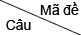 1051061071081CACA2DBCA3DBDC4CCBB5CDCB6DCCA7BCAD8DDAD9ABBC10CCCA11ADDD12BADC13CDBC14DDBD15BCDD16AAAB17ABAA18BBDB19BABC20AAAB21CCCD22DDBC23CAAA24CACA25BDAD